
РИС. 1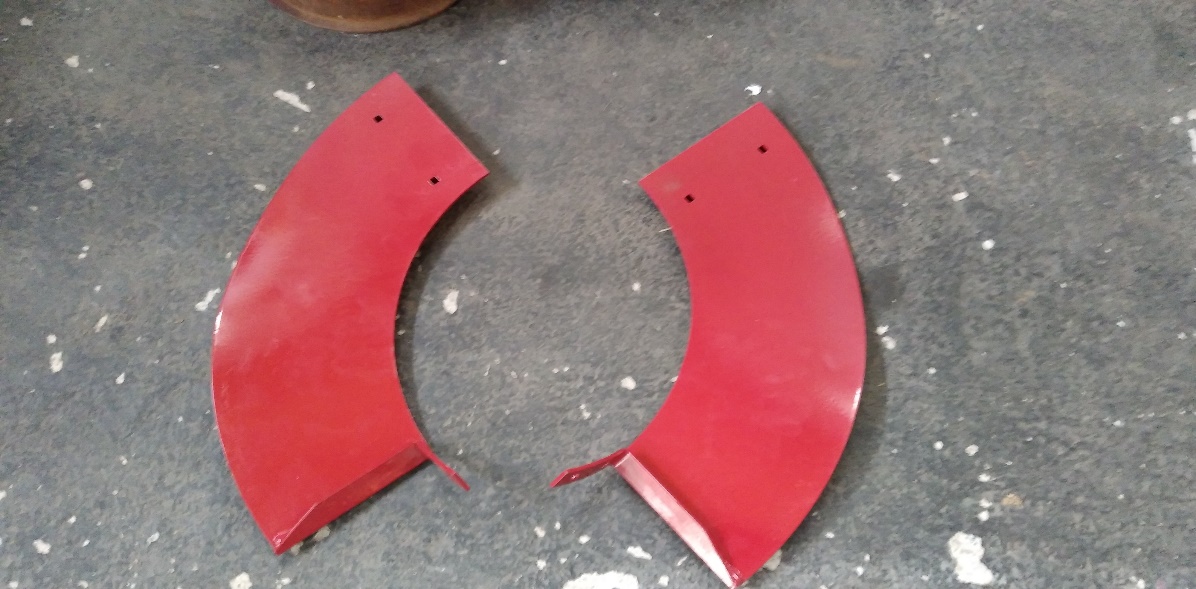 РИС. 2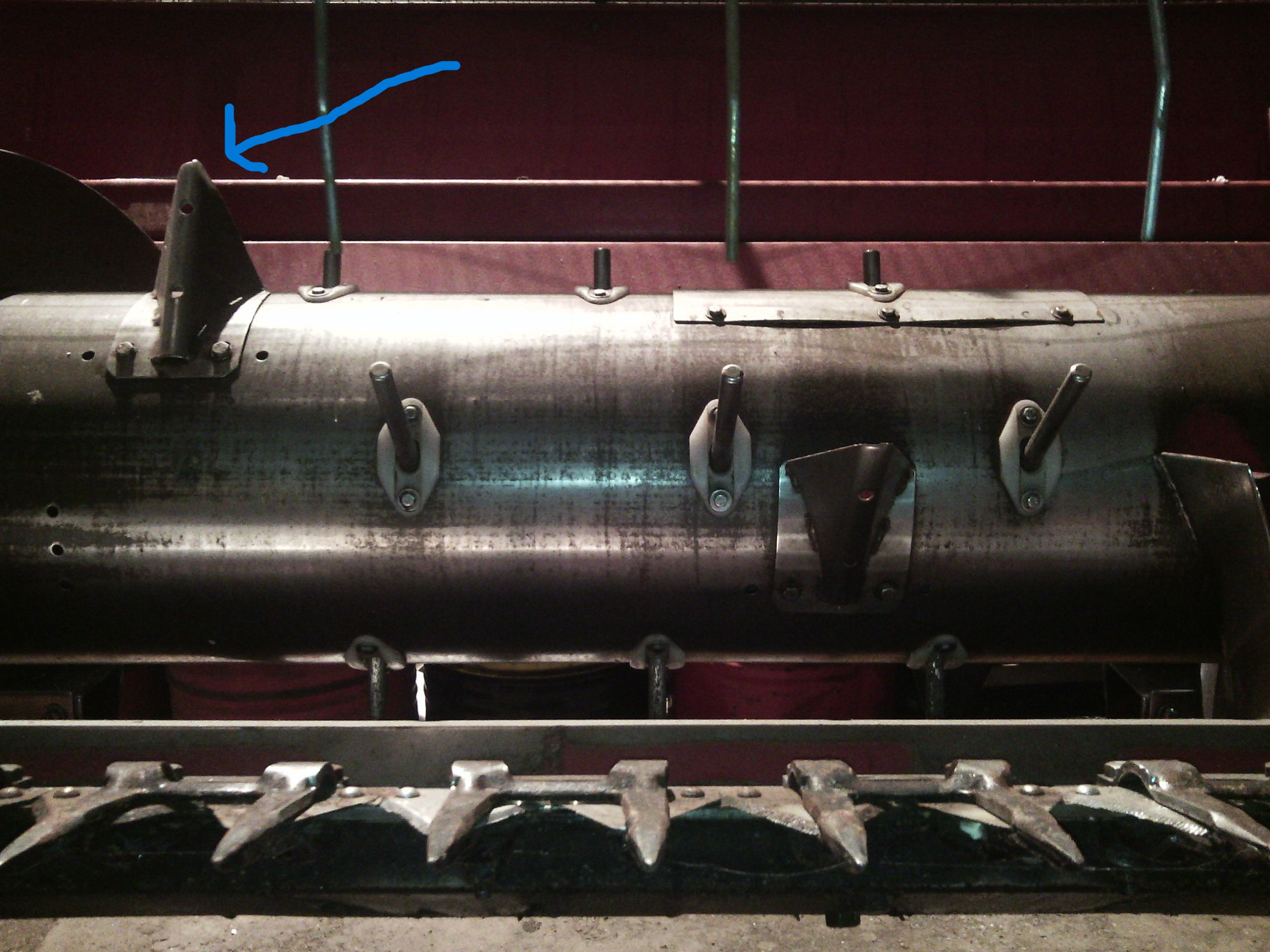 